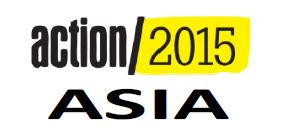 action/2015 캠페인 소개 자료1. action/2015란?2015년에 종료되는 새천년개발목표(MDGs)에 이어 새로운 국제사회의 개발목표가 ‘Post-2015’라는 이름으로 수립되고 있습니다. action/2015는 전 세계의 시민사회가 이러한 Post-2015 개발의제와 기후변화에 대해 대중이 참여할 수 있도록 기획하고 있는 캠페인 입니다.action/2015는 이스탄불, 요하네스버그에서 열렸던 2번의 국제시민사회 회의를 계기로 Beyond2015, GCAP Global, CIVICUS, CAN 등의 국제시민사회단체가 각자 준비해오던 Post-2015 관련 캠페인을 action/2015라는 이름으로 통합하면서 만들어졌습니다.action/2015 캠페인은 빈곤 퇴치, 불평등 이슈의 문제제기, 지속가능한 개발을 위해 노력하여야 할 정부의 책무 이행을 촉구하는 것을 목표로 2014년-2015년에 걸쳐 전 세계에서 동시다발적으로 진행될 예정입니다.2. 아시아에서의 action/2015 캠페인 계획아시아에서는 아시아개발연대(ADA)와 GCAP를 중심으로 action/2015 Asia라는 통합 플랫폼을 출범시켜 정의, 평화, 평등, 환경을 위한 공동 캠페인을 계획하고 있습니다. 이를 위해 사회 부정의, 불평등, 불안정에 대항하는 인간 중심 캠페인 “나는 행동한다(iMove)”을 시작할 예정입니다. 이 캠페인은 새천년개발목표 달성일 D-500일이자 세계 인도주의의 날인 2014년 8월 19일에 시작합니다. 캠페인의 방법은 스포츠 이벤트의 활용, 음악 콘서트, 축제, 인간띠 만들기, 연예인 초청 행사 등 다양하게 나타날 수 있습니다.3. 한국에서의 참여방법한국에서는 기존에 KCOC, KoFID, GCAP이 Beyond 2015 Korea의 활동을 통해 Post-2015 개발의제의 수립과정에 참여하고 국내 시민사회에 Post-2015 개발의제의 논의 과정에 대해 알려왔습니다. 이제 전 세계 시민사회가 기후변화와 Post-2015 개발의제에 대해 진행하는 action/2015에 동참하기 위해 action/2015 Korea를 만들고자 합니다. 현재 참여를 희망하는 국내 시민사회단체를 모집하고 있습니다.4. 참여단체(국제)350.orgAboriginal Rights CoalitionACAOSAACORD*ACT Alliance*Action Aid InternationalAfrica CSO Platform on PP (ACP)AYICCAlianza ONGAmandla.mobiANPRASANNDARTICLE 19Beyond 2015*Bill and Melinda Gates FoundationBOND (UK)*Campaign for People’s GoalsCAN International*Centre for Environment JusticeCenter for American ProgressCEPEIChange MobChange.orgChristian Council of TanzaniaCIVICUS*Comic ReliefCONIWASCONGADCONGOMADEEEP*DIIG FoundationEarthRise TrustEnd Water PovertyFEMNETGAINGCAP*Global Poverty ProjectGraca Machal TrustGreenpeaceHelpAge InternationalIACCIBON InternationalIDEA*Impact Agriculture ProjectInternational Disability Alliance*IFPIslamic Relief Worldwide *Justice InitiativeM&C Saatchi*MPIDONadcaoNamatiNigeria Network of NGOsNWADONorwegian Church AidONE Campaign*Open InstituteOxfamPortobello Studios*PurposeRestless DevelopmentSave the Children*Sightsavers*SocialTIC*TwawezaUN Foundation*UN Millennium Campaign*United NationsWada Na Todo AbhiyanWaterAidWomen & Land in ZimbabweWorld Vision International*WWF WAMPOZero Poverty 2030*이스탄불 회의(2014. 02) 및 요하네스버그 회의(2014. 04)에 참석